Mẫu số: 04/SS-HĐĐTCỘNG HÒA XÃ HỘI CHỦ NGHĨA VIỆT NAM
Độc lập - Tự do - Hạnh phúc 
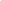 THÔNG BÁO HÓA ĐƠN ĐIỆN TỬ CÓ SAI SÓTKính gửi: (Cơ quan thuế)Tên người nộp thuế:..............................................................................................Mã số thuế:............................................................................................................ Người nộp thuế thông báo về việc hóa đơn điện tử có sai sót như sau:STTMã CQT cấpKý hiệu mẫu hóa đơn và  ký hiệu hóa đơnSố hóa đơn điện tửNgày lập hóa đơnLoại áp dụng hóa đơn điện tửHủy/Điều chỉnh/Thay thế/Giải trìnhLý do12345678Ghi chú: (2): Mã CQT cấp đối với hóa đơn có mã của CQT, hóa đơn không có mã của CQT để trống.Ghi chú: (2): Mã CQT cấp đối với hóa đơn có mã của CQT, hóa đơn không có mã của CQT để trống.Ghi chú: (2): Mã CQT cấp đối với hóa đơn có mã của CQT, hóa đơn không có mã của CQT để trống.Ghi chú: (2): Mã CQT cấp đối với hóa đơn có mã của CQT, hóa đơn không có mã của CQT để trống.Ghi chú: (2): Mã CQT cấp đối với hóa đơn có mã của CQT, hóa đơn không có mã của CQT để trống.Ghi chú: (2): Mã CQT cấp đối với hóa đơn có mã của CQT, hóa đơn không có mã của CQT để trống.Ghi chú: (2): Mã CQT cấp đối với hóa đơn có mã của CQT, hóa đơn không có mã của CQT để trống.Ghi chú: (2): Mã CQT cấp đối với hóa đơn có mã của CQT, hóa đơn không có mã của CQT để trống.……, ngày…….. tháng….. năm…..
NGƯỜI NỘP THUẾ 
(Chữ ký số của người nộp thuế)